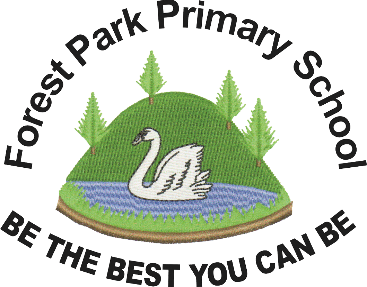 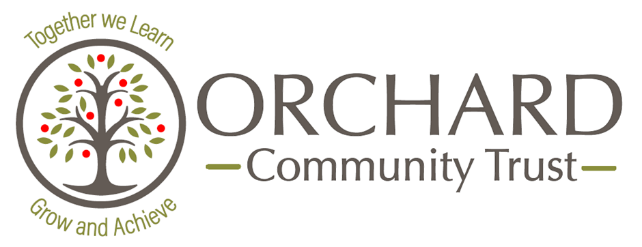 ORCHARD COMMMUNITY TRUSTJob Application Form
Completed application forms should be returned to recruitment@forestpark.org.ukPlease note – in the interest of safeguarding if your post requires you to work with children we will contact your referees prior to an interview. For all other post references will be sought on appointmentGeneral Data Protection Regulation (UK GDPR) If my application is successful, I hereby give my consent for the information provided on this application form to be held on computer or other relevant filing systems and to be shared with other accredited organisations or agencies in accordance with the General Data Protection Regulation (UK GDPR).If my application is unsuccessful, I understand that it will remain on file for six months and then destroyed.Signature: _____________________ 	Date: _________________________	In line with GDPR, please ensure you complete the following form to enable your references to be collected regarding attendance and disciplinary data.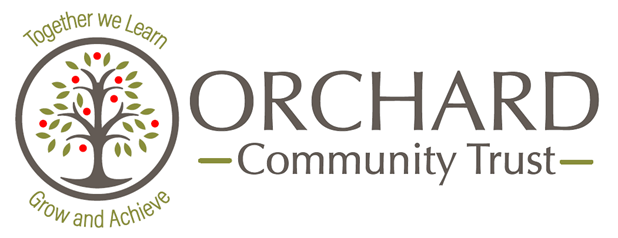 Permission from Candidates in relation to references:Title		Mr/Mrs/Miss/Ms/DrFull candidate name: ________________________Position applied for: _________________________I have applied for the above position I understand that in order to complete my application for interview stage, references must be sought on my behalf and are a statutory requirement for any employee or volunteer position within education in line with Safer Recruitment in Education. I hereby grant full permission for my professional records including attendance and disciplinary data to be shared with Orchard Community Trust.Signature: _____________________	Date: __________________________		Vacancy Details Vacancy Details Vacancy Details Vacancy Details Job Title:Vacancy ID:Applicant ID:(for office use only)School:Closing Date:Source Source Source  www.stoke.gov.ukwww.wmjobs.co.uk                 Newspaper (please specify)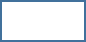   Professional Journal 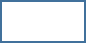   (please specify) Social Media (please specify)  Other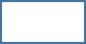  (please specify)Personal Details Personal Details Personal Details Personal Details Title:       Mr                 Mrs                   Miss                  Ms                   Dr                                                                         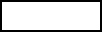        Mr                 Mrs                   Miss                  Ms                   Dr                                                                                Mr                 Mrs                   Miss                  Ms                   Dr                                                                         First Name(s):SurnameAddress: Post Code:Email:Tel No. HomeTel No. MobileDate of Birth: National Insurance No.Qualified Teacher Status (if applicable) Yes                         No         Yes                         No         Yes                         No         Yes                         No         Yes                         No         DfES Reference no.Date Issued:Do you have a full clean driving licence? 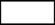   Yes         No Do you have the ability to travel?Do you have the ability to travel?Do you have the ability to travel?   Yes        No Right to Work in the UK (Asylum and Immigration Act 2006)If appointed you will be required to provide proof of current and valid permission to be in the United Kingdom and to do the type of work offered. A list of  valid documents are available at www.bia.homeoffice.gov.ukAre you able to provide the documents required?                    Rehabilitation of OffendersOrchard Community Trust welcomes applications from all candidates. Unless the nature of the work demands it, you will not be asked to disclose convictions which are ‘spent’ under the Rehabilitation of Offenders Act 1974.Do you have any unspent convictions?  If YES, please give details of the offence(s), including the date and sentence: The Rehabilitation Offenders Act 1974 requires applicants to give details of any convictions which are not spent. Failure to disclose such convictions could result in dismissal.Criminal Convictions  Do you have any convictions, cautions, reprimands or final warnings that are not “protected” as defined by the Rehabilitation of Offenders Act 1974 (Exceptions) Order 1975 (as amended in 2013)?     Yes                                               NoIf YES, please provide full details below including the date and nature of the offence: Orchard Community Trust will check with the DBS Service to see if you have any criminal convictions. For information regarding filtering of convictions please see: https://www.gov.uk/government/publications/dbs-filtering-guidanceAre you registered with the Update Service?       Yes                                               No   Any information will be treated as confidential. You should note that disclosing a conviction does not automatically bar you from appointment. Failure to disclosure may result in withdrawal of any job offer in relation to this form.  References  References  References  References  Please give the name and address of two people, one of whom must be your present employer (or in the case of a newly qualified teacher your training establishment and one of your placements).  Please give the name and address of two people, one of whom must be your present employer (or in the case of a newly qualified teacher your training establishment and one of your placements).  Please give the name and address of two people, one of whom must be your present employer (or in the case of a newly qualified teacher your training establishment and one of your placements).  Please give the name and address of two people, one of whom must be your present employer (or in the case of a newly qualified teacher your training establishment and one of your placements).  1.Present/Last Employer :1.Present/Last Employer :1.Present/Last Employer :1.Present/Last Employer :Name: Name: Title/Position:Title/Position:Address: Address: Address: Address: Post Code: Post Code: Email Address:Tel No. Company:Tel No. Mob2. 2. 2. 2. Name: Name: Title/Position:Title/Position:Address: Address: Address: Address: Post Code: Post Code: Email Address:Tel No. Company:Tel No. MobIn what capacity do you know the candidate? Declaration Declaration Declaration Declaration I declare that all the information I have provided is true, and I have not canvassed a Member of OCT Trust directly or indirectly, in connection with this application and further to that will not do so.I declare that all the information I have provided is true, and I have not canvassed a Member of OCT Trust directly or indirectly, in connection with this application and further to that will not do so.I declare that all the information I have provided is true, and I have not canvassed a Member of OCT Trust directly or indirectly, in connection with this application and further to that will not do so.I declare that all the information I have provided is true, and I have not canvassed a Member of OCT Trust directly or indirectly, in connection with this application and further to that will not do so.Signature:Date: To your knowledge are you related to any Members/Employees of Orchard Community Trust?   Yes               No                          If YES, please specify who:                                                                                                                                                                                        To your knowledge are you related to any Members/Employees of Orchard Community Trust?   Yes               No                          If YES, please specify who:                                                                                                                                                                                        To your knowledge are you related to any Members/Employees of Orchard Community Trust?   Yes               No                          If YES, please specify who:                                                                                                                                                                                        To your knowledge are you related to any Members/Employees of Orchard Community Trust?   Yes               No                          If YES, please specify who:                                                                                                                                                                                        Equality and Diversity  -  For monitoring purposes onlyEquality and Diversity  -  For monitoring purposes onlyGender:Female                  Male               Prefer not to say Applicants should answer this question according to their current gender presentation, which may be different to that assigned at birthMarital StatusSingle                       Married                                  Civil Partner                                   Widowed 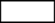 Divorced                  Dissolved     Separated      Prefer not to say                  Sexual Orientation Opposite Sex (Heterosexual)        Opposite and Same Sex (Bisexual)    Same Sex (Lesbian/Gay)                Prefer not to say  Disability Do you consider yourself to be disabled under the Equality Act 2010?Ethnic Origin White                                                        Mixed                                                  Asian/Asian British            British                                             White/Asian                                            Pakistani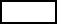             Irish                                                 White/Black African                               Indian             Irish Traveller                                White/Black Caribbean                         Bangladeshi            Gypsy/Roma                                  Other/mixed                                           Other Asian             Other White Black/Black British                                  Chinese/Other                                                         African                                                         Chinese             Caribbean                                                    Other             Other Black                    Prefer not to say             Other     Please State:_________Religion/Belief I would describe my religion and belief as:_____________                        No religious Belief                           Prefer not to say Education Secondary, Further  (continue on a separate sheet if required)Education Secondary, Further  (continue on a separate sheet if required)Education Secondary, Further  (continue on a separate sheet if required)Education Secondary, Further  (continue on a separate sheet if required)Education Secondary, Further  (continue on a separate sheet if required)Education Secondary, Further  (continue on a separate sheet if required)Education Secondary, Further  (continue on a separate sheet if required)Education Secondary, Further  (continue on a separate sheet if required)Name of School/College/University Name of School/College/University QualificationQualificationSubjectDatesDatesGradeProfessional Qualification/ Membership of Professional Bodies inc DfES/GTCProfessional Qualification/ Membership of Professional Bodies inc DfES/GTCProfessional Qualification/ Membership of Professional Bodies inc DfES/GTCProfessional Qualification/ Membership of Professional Bodies inc DfES/GTCProfessional Qualification/ Membership of Professional Bodies inc DfES/GTCProfessional Qualification/ Membership of Professional Bodies inc DfES/GTCProfessional Qualification/ Membership of Professional Bodies inc DfES/GTCProfessional Qualification/ Membership of Professional Bodies inc DfES/GTCName of Professional Body/AssociationCurrent Level of MembershipCurrent Level of MembershipMethod of Achievement (eg.  Application; examination; invitation)Method of Achievement (eg.  Application; examination; invitation)Method of Achievement (eg.  Application; examination; invitation)Membership NumberMembership NumberTraining and Development  (continue on a separate sheet if required)Training and Development  (continue on a separate sheet if required)Training and Development  (continue on a separate sheet if required)Training and Development  (continue on a separate sheet if required)Training Date Completed TrainingDate Completed Supporting Information (continue on a separate sheet if required)Supporting Information (continue on a separate sheet if required)Supporting Information (continue on a separate sheet if required)Supporting Information (continue on a separate sheet if required)Supporting Information (continue on a separate sheet if required)Supporting Information (continue on a separate sheet if required)Please tell us why you are suitable for the job and provide as much information as you can about your skills, abilities, knowledge and experience.Please tell us why you are suitable for the job and provide as much information as you can about your skills, abilities, knowledge and experience.Please tell us why you are suitable for the job and provide as much information as you can about your skills, abilities, knowledge and experience.Please tell us why you are suitable for the job and provide as much information as you can about your skills, abilities, knowledge and experience.Please tell us why you are suitable for the job and provide as much information as you can about your skills, abilities, knowledge and experience.Please tell us why you are suitable for the job and provide as much information as you can about your skills, abilities, knowledge and experience.Current/Last Employment * Previous employers may be contacted to validate information provided.Current/Last Employment * Previous employers may be contacted to validate information provided.Current/Last Employment * Previous employers may be contacted to validate information provided.Current/Last Employment * Previous employers may be contacted to validate information provided.Current/Last Employment * Previous employers may be contacted to validate information provided.Current/Last Employment * Previous employers may be contacted to validate information provided.Name of Employer Address Post CodeTelephone NumberJob TitleLocal Authority Date: FromDate: ToSalary including details of allowances/benefits e.g. TLR, SEN, R&R Leadership RangeBrief Description of your current/Last JobBrief Description of your current/Last JobBrief Description of your current/Last JobBrief Description of your current/Last JobBrief Description of your current/Last JobBrief Description of your current/Last JobReason for leaving/wanting to leaveReason for leaving/wanting to leaveNotice PeriodPrevious Employment * Start with the most recent (continue on a separate sheet if required).Previous Employment * Start with the most recent (continue on a separate sheet if required).Previous Employment * Start with the most recent (continue on a separate sheet if required).Previous Employment * Start with the most recent (continue on a separate sheet if required).Name of EmployerAddressPost CodeTel No.Job TitleSalary Date FromDate ToBrief Description of your role Brief Description of your role Brief Description of your role Brief Description of your role Reason for Leaving  Name of EmployerAddressPost CodeTel No.Job TitleSalary Date FromDate ToBrief Description of your role Brief Description of your role Brief Description of your role Brief Description of your role Reason for Leaving  Name of EmployerAddressPost CodeTel No.Job TitleSalary Date FromDate ToBrief Description of your role Brief Description of your role Brief Description of your role Brief Description of your role Reason for Leaving  Name of EmployerAddressPost CodeTel No.Job TitleSalary Date FromDate ToBrief Description of your role Brief Description of your role Brief Description of your role Brief Description of your role Reason for Leaving  If you have any gaps in your employment or education, please explain them here (continue on a separate sheet if required)Please detail below any dates when you would not be able to attend an interview. Every effort will be made to avoid these dates but this may not always be possible.